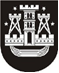 KLAIPĖDOS MIESTO SAVIVALDYBĖS TARYBASPRENDIMASDĖL KLAIPĖDOS MIESTO SAVIVALDYBĖS TARYBOS 2015 M. VASARIO 19 D. SPRENDIMO NR. T2-12 „DĖL KLAIPĖDOS MIESTO SAVIVALDYBĖS 2015 METŲ BIUDŽETO PATVIRTINIMO“ PAKEITIMO2015 m. gruodžio 22 d. Nr. T2-330KlaipėdaVadovaudamasi Lietuvos Respublikos vietos savivaldos įstatymo 16 straipsnio 2 dalies 15 ir 17 punktais ir 18 straipsnio 1 dalimi, Klaipėdos miesto savivaldybės taryba nusprendžia:1. Pakeisti Klaipėdos miesto savivaldybės tarybos 2015 m. vasario 19 d. sprendimą Nr. T2-12 „Dėl Klaipėdos miesto savivaldybės 2015 metų biudžeto patvirtinimo“: 1.1. pakeisti 1 punktą ir jį išdėstyti taip:„1. Patvirtinti Klaipėdos miesto savivaldybės 2015 metų biudžetą – 134 383 770 eurų prognozuojamų pajamų, 135 707 790 eurų asignavimų (asignavimai viršija pajamas 1 324 020 eurų), iš jų – 43 326 536 eurus asignavimų iš specialios tikslinės dotacijos valstybinėms (valstybės perduotoms savivaldybėms) funkcijoms atlikti, mokinio krepšeliui finansuoti, savivaldybėms perduotoms įstaigoms išlaikyti, savivaldybių mokykloms (klasėms), turinčioms specialiųjų ugdymosi poreikio mokinių, finansuoti, pasaulinės didžiųjų burlaivių regatos renginių organizavimo išlaidoms iš dalies padengti, valstybės kapitalo investicijų programoje numatytiems projektams finansuoti, savivaldybių išlaidoms, patirtoms pritaikant informacines sistemas euro įvedimui, kompensuoti, valstybės finansinei paramai parvežant į Lietuvą užsienyje mirusių (žuvusių) Lietuvos Respublikos piliečių palaikus teikti, savivaldybėms vietinės reikšmės keliams (gatvėms) tiesti, taisyti, prižiūrėti ir saugaus eismo sąlygoms užtikrinti, krantotvarkos programos priemonėms įgyvendinti ir aplinkos teršimo šaltiniams pašalinti, dotacijos lėšų, skirtų išlaidoms, susijusioms su pedagoginių darbuotojų skaičiaus optimizavimu, apmokėti, minimaliajai mėnesinei algai ir kultūros ir meno darbuotojų darbo užmokesčiui padidinti (1 ir 2 priedai).“; 1.2. pakeisti 2 punktą ir jį išdėstyti taip:„2. Patvirtinti savivaldybės biudžeto asignavimus išlaidoms – 118 013 036 eurus, iš jų darbo užmokesčiui – 50 748 448 eurus, ir turtui įsigyti – 17 694 754 eurus.“;1.3. pakeisti 1 priedą „Klaipėdos miesto savivaldybės 2015 metų biudžetas“:1.3.1. pakeisti dalies „Pajamos“ 9 punktą ir jį išdėstyti taip:1.3.2. pakeisti dalies „Pajamos“ 13 punktą ir jį išdėstyti taip:1.3.3. pakeisti dalies „Pajamos“ 14 punktą ir jį išdėstyti taip:1.3.4. pakeisti dalies „Pajamos“ 31 punktą ir jį išdėstyti taip:1.3.5. pakeisti dalies „Pajamos“ 46 punktą ir jį išdėstyti taip:1.3.6. pakeisti dalies „Pajamos“ 48 punktą ir jį išdėstyti taip:1.3.7. pakeisti dalies „Pajamos“ 49 punktą ir jį išdėstyti taip:1.3.8. pakeisti dalies „Pajamos“ 72 punktą ir jį išdėstyti taip:1.3.9. pakeisti dalies „Pajamos“ 74 punktą ir jį išdėstyti taip:1.3.10. pakeisti dalies „Asignavimai“ 3 punktą ir jį išdėstyti taip:1.3.11. pakeisti dalies „Asignavimai“ 5 punktą ir jį išdėstyti  taip:1.3.12. pakeisti dalies „Asignavimai“ 12 punktą ir jį išdėstyti  taip:1.3.13. pakeisti dalies „Asignavimai“ 30 punktą ir jį išdėstyti  taip:1.3.14. pakeisti dalies „Asignavimai“ 48 punktą ir jį išdėstyti taip:1.3.15. pakeisti dalies „Asignavimai“ 92 punktą ir jį išdėstyti taip:1.3.16. pakeisti dalies „Asignavimai“ 138 punktą ir jį išdėstyti taip:1.3.17. pakeisti dalies „Asignavimai“ 139 punktą ir jį išdėstyti taip:1.3.18. pakeisti dalies „Asignavimai“ 142 punktą ir jį išdėstyti taip:1.3.19. pakeisti dalies „Asignavimai“ 146 punktą ir jį išdėstyti taip:1.3.20. pakeisti dalies „Asignavimai“ 164 punktą ir jį išdėstyti taip:1.3.21. pakeisti dalies „Asignavimai“ 166 punktą ir jį išdėstyti taip:1.4. pakeisti 2 priedą „Klaipėdos miesto savivaldybės 2015 metų biudžeto asignavimai pagal programas“:1.4.1. pakeisti 3 punktą ir jį išdėstyti taip:1.4.2. pakeisti 12 punktą ir jį išdėstyti taip:1.4.3. pakeisti 13 punktą ir jį išdėstyti taip:1.4.4. pakeisti 14 punktą ir jį išdėstyti taip:2. Skelbti šį sprendimą Klaipėdos miesto savivaldybės interneto svetainėje. „9.DOTACIJOS (10+13+53)44.120.877“;„13.Specialios tikslinės dotacijos (14+35+36+40+41+42+43+44+45+46)42.826.676“;„14.Valstybinėms (valstybės perduotoms savivaldybėms) funkcijoms atlikti (15+...+34)4.850.665“;„31.Socialinė parama mokiniams544.292“;„46.Valstybės kapitalo investicijų programoje numatytiems projektams finansuoti (47+...+52)2.821.333“;„48.VšĮ Klaipėdos universitetinės ligoninės centrinio korpuso operacinės rekonstrukcija, Liepojos g. 41, Klaipėda143.341“;„49.VšĮ Klaipėdos universitetinės ligoninės dezinfekcijos sterilizacijos proceso modernizavimas, Liepojos g. 39, Klaipėda144.799“;„72.Pajamos iš viso (1+9+57+68)129.560.157“;„74.Iš viso (72+73):134.383.770“;„3.Savivaldybės administracija17.934.5038.841.2534.226.7659.093.2508.053.846“;„5.Savivaldybės valdymo programa17.096.5838.524.6494.226.7658.571.934 8.040.127“;„12.Savivaldybės valdymo  programa (specialios tikslinės dotacijos valstybinėms (valstybės perduotoms savivaldybėms) funkcijoms atlikti lėšos)686.438680.792448.8075.646“;„30.Socialinės paramos mokiniams administravimas20.93520.93514.481“;„48.Investicijų ir ekonomikos departamentas7.048.4521.484.3964.5745.564.0565.257“;„92.Sveikatos apsaugos programa (specialios tikslinės dotacijos valstybės kapitalo investicijų programoje numatytiems projektams finansuoti lėšos)288.140288.140“;„138.Socialinių reikalų departamentas16.202.43516.086.1753.692.107116.260426.912“;„139.Socialinės atskirties mažinimo programa14.736.63114.640.2682.883.88396.363426.912“;„142.Socialinės atskirties mažinimo programa (specialios tikslinės dotacijos valstybinėms (valstybės perduotoms savivaldybėms) funkcijoms atlikti lėšos)3.429.1783.429.178738.794“;„146.Socialinė parama mokiniams523.357523.357“;„164.Iš viso135.707.790118.013.03650.748.44817.694.7549.775.316“;„166.valstybės biudžeto specialių tikslinių dotacijų ir kitų dotacijų lėšos43.326.53640.390.05725.750.8542.936.479“;„3.Savivaldybės valdymo  programaSavivaldybės administracija17.096.5838.524.6494.226.7658.571.934“;„3.Savivaldybės valdymo  programaInvesticijų ir ekonomikos departamentas543.676371.3522.172172.324“;„3.Savivaldybės valdymo  programaSavivaldybės kontrolės ir audito  tarnyba130.242130.24292.910“;„3.Savivaldybės valdymo  programaIš viso programai17.770.5019.026.2434.321.8478.744.258“;„12.Socialinės atskirties mažinimo programaSavivaldybės administracija521.316521.316“;„12.Socialinės atskirties mažinimo programaInvesticijų ir ekonomikos departamentas226.34917.104552209.245“;„12.Socialinės atskirties mažinimo programaMiesto ūkio departamentas106.36046.83859.522“;„12.Socialinės atskirties mažinimo programaSocialinių reikalų departamentas14.736.63114.640.2682.883.88396.363“;„12.Socialinės atskirties mažinimo programaIš viso programai15.590.65614.704.2102.884.435886.446“;„13.Sveikatos apsaugos programaSocialinių reikalų departamentas1.465.8041.445.907808.22419.897“;„13.Sveikatos apsaugos programaInvesticijų ir ekonomikos departamentas288.140288.140“;„13.Sveikatos apsaugos programaIš viso programai1.753.9441.445.907808.224308.037“;„14.Iš viso: 135.707.790118.013.03650.748.44817.694.754“.Savivaldybės merasVytautas Grubliauskas